CURSO DE ADAPTACIÓN DE LA ACTIVIDAD FÍSICA Y DEPORTIVA AL SALVAMENTO Y SOCORRISMO.La Federación de Salvamento e Socorrismo de Galicia (FESSGA), Centro Formador Acreditado por la Consellería de Traballo e Benestar da Xunta de Galicia, para la formación de certificados de profesionalidad, convoca un Curso de de adaptación de la actividad física y deportiva al socorrismo en instalaciones acuáticas para los alumnos ya titulados en el Grado en Ciencias de la Actividad Física y del Deporte y Técnicos de Actividades Físico deportivas. Este curso tiene una duración de: 100 horas son formativas, 160 horas son prácticas a realizar en un centro de libre elección del alumno y 240 horas se convalidarían con la realización de una prueba de acceso antes del inicio del curso, que se celebraría en lugar y fecha pendientes de concretar.REQUISITOS DE INSCRIPCIÓN:Estar en posesión del título de Graduado en ciencias de la Actividad Física y del Deporte o del título de Técnico en Actividades Físico-deportivas.OBJETIVOS DEL CURSO:Velar por la seguridad de los usuarios de espacios acuáticos naturales, previniendo situaciones potencialmente peligrosas e interviniendo de forma eficaz ante un accidente o situación de emergenciaPRUEBA ESPECÍFICA DE ACCESO A SUPERAR:Prueba específica de acceso.  (Con su realización calificada como apta, se acreditarían 120 horas de cada curso)Descripción de la prueba de acceso a realizar:■ El aspirante situado en el poyete de la piscina, se introduce al agua (de pié o de cabeza - a propuesta del tribunal) sumergiéndose hasta el fondo de la piscina (mínimo 1’8 metros de profundidad). ■ A continuación recorre en apnea prolongada una distancia de 10 a 15 metros. ■ Asciende a la superficie y completará los primeros 25 m. nadando a estilo libre.■ Posteriormente recorrerá 25 metros estilo crol con la cabeza fuera, manteniendo la visión fuera del agua, orientación y observación del entorno.■ Seguidamente realizará 50 metros a braza. ■ Una vez recorridos se colocará las aletas situadas en un extremo del borde del vaso manteniéndose en flotación dinámica (estas aletas serán aportadas por cada aspirante)■ Una vez colocadas las aletas recorrerá 50 metros nadando a espalda. ■ Seguidos de 50 metros nadando a crol, dando por finalizada la prueba.Esta prueba deberá ser completada en un tiempo máximo de 5 minutos 30 segundos, en caso de no ser superada en el citado tiempo, no se podrá realizar el curso.CONTENIDOS DEL CURSO:CAFD EN INSTALACIONES ACUÁTICASCAFD EN ESPACIOS ACUÁTICOS NATURALESPRECIO DEL CURSO:450€PERIODO DE MATRICULACIÓN:Del 15 de enero al 23 de febrero de 2021.El curso tiene plazas limitadas. La inscripción se realiza por riguroso orden de llegada a la federación.LUGAR DE REALIZACIÓN:-La parte teórica del curso se celebrará en las instalaciones de la Federación de Salvamento y Socorrismo de Galicia.C/ Gambrinus nº151, mód 0, nave 315008 A Coruña.Y la parte práctica pendiente de determinar.FECHA Y HORARIO DEL CURSO:Del 26 de febrero al 28 de marzo de 2021.En el siguiente horarioViernes: de 16.00 a 21.00 hSábado: de 10.00 a 14.00 h y de 16.00 a 20.00 hDomingo: de 10.00 a 14.00 h  y de 16.00 a 20.00DOCUMENTACIÓN NECESARIA PARA LA INSCRIPCIÓN:Documentación a entregar para la realización de la prueba de acceso:La hoja de matrícula cubierta con tus datos personales (adjuntamos formulario en esta convocatoria).Fotocopia del DNI.Fotocopia de la titulación de CAFD o TSAFD.2 fotos tamaño carnet.Justificante de ingreso en la cuenta  SABADEL: ES42 0081 2186 8300 0116 3022  Especificar en el ingreso: matricula curso CAFDO INSTALACIONES ACUÁTICAS y ESPACIOS ACUÁTICOS NATURALES+nombre y apellidos del alumno.Para matricularte debes:Enviarnos por mail a fessga@fessga.es la documentación, o bien entregárnosla en mano o por correo postal en las oficinas de la FESSGA antes de la fecha estimada de finalización de periodo de matriculación (Calle Gambrinus nº151. Módulo 0. Nave 3. 15008. A Coruña).MÁS INFORMACIÓNMás información en la Federación de Salvamento e Socorrismo de Galicia (FESSGA), en el teléfono 981977120 o a través del email fessga@fessga.esMÓDULO FORMATIVOMÓDULO FORMATIVOCAFDO-IA-1PROBA ESPECÍFICACAFDO-IA-2PREVENCIÓN DE SITUACIÓNS DE RISCO E VIXILANCIA EN INSTALACIÓNS ACUÁTICASCAFDO-IA-3INTERVENCIÓN E RESCATE EN INSTALACIÓNS ACUÁTICASCAFDO-IA-4PRIMEIROS AUXILIOS E ACTUACIÓN INICIAL EN EMERXENCIAS NAS INSTALACIÓNS ACUÁTICASCAFDO-IA-5PRÁCTICAS PROFESIONAIS NON LABORAIS DE SOCORRISMO EN INSTALACIÓNS ACUÁTICASTOTAL (120 PROBA DE ACCESO + 65 DE FORMACIÓN + 80 PRÁCTICAS PROFESIONAIS)TOTAL (120 PROBA DE ACCESO + 65 DE FORMACIÓN + 80 PRÁCTICAS PROFESIONAIS)MÓDULO FORMATIVOMÓDULO FORMATIVOCAFDO-IA-1PROBA ESPECÍFICACAFDO-IA-2PREVENCIÓN DE SITUACIÓNS DE RISCO E VIXILANCIA EN ESPAZOS ACUÁTICOS NATURAISCAFDO-IA-3INTERVENCIÓN E RESCATE EN INSTALACIÓNS ACUÁTICASCAFDO-IA-4PRIMEIROS AUXILIOS E ACTUACIÓN INICIAL EN EMERXENCIAS NAS INSTALACIÓNS ACUÁTICASCAFDO-IA-5PRÁCTICAS PROFESIONAIS NON LABORAIS DE SOCORRISMO EN INSTALACIÓNS ACUÁTICASTOTAL (120 PROBA DE ACCESO + 65 DE FORMACIÓN + 80 PRÁCTICAS PROFESIONAIS)TOTAL (120 PROBA DE ACCESO + 65 DE FORMACIÓN + 80 PRÁCTICAS PROFESIONAIS)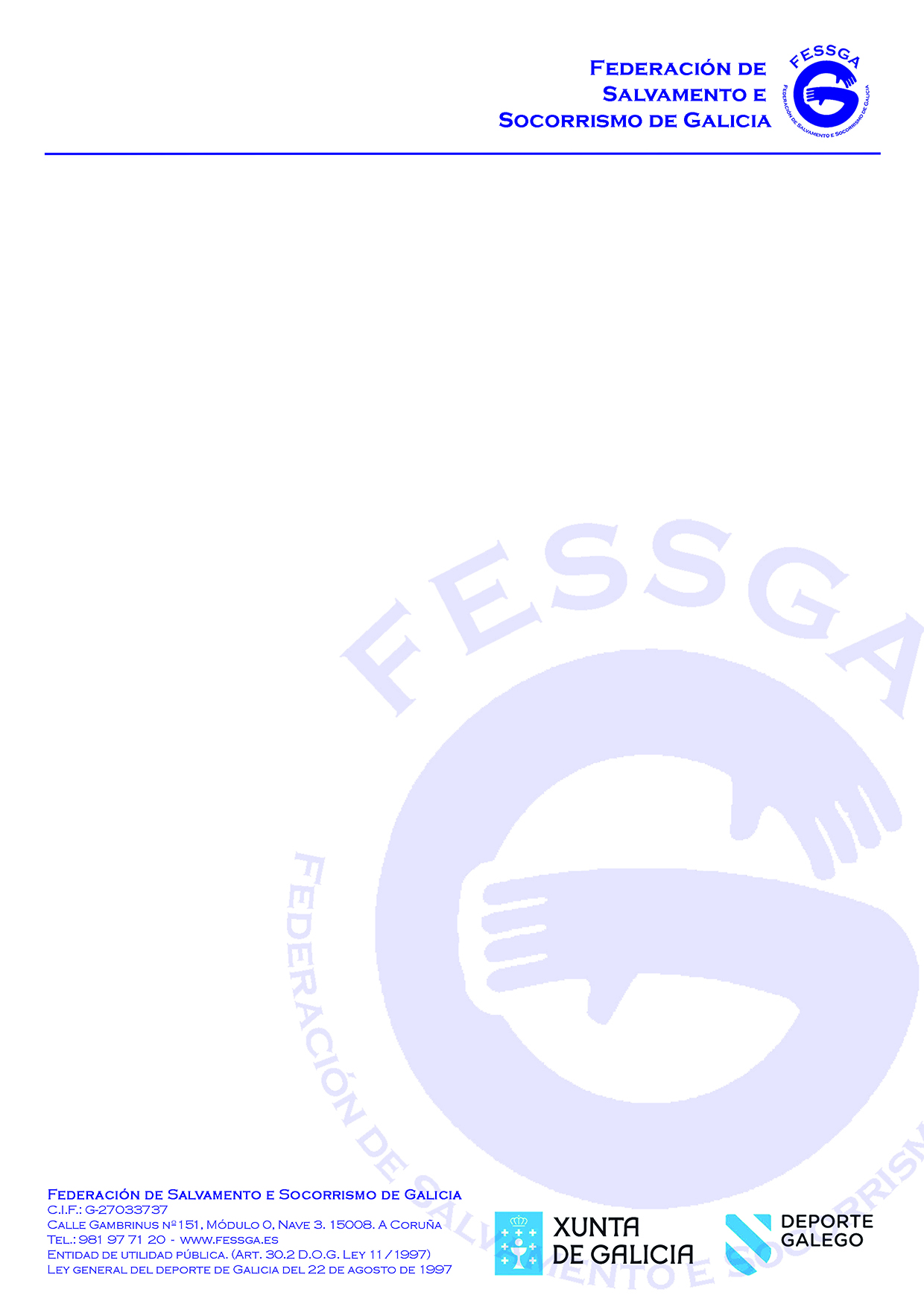 